Das Universitätsklinikum Bonn (UKB) ist ein Krankenhaus der Maximalversorgung mit mehr als 1.306 Planbetten. Unsere mehr als 8.300 Mitarbeiterinnen und Mitarbeiter übernehmen Aufgaben in Forschung, Lehre und Krankenversorgung sowie im öffentlichen Gesundheitswesen auf höchstem Niveau. Das UKB hat in 2021 den vierthöchsten Case-Mix-Index sowie das beste wirtschaftliche Ergebnis der Universitätskliniken in Deutschland und steht im Wissenschaftsranking (LOMV) auf Platz 1 der Universitätsklinika in NRW.Wir setzen uns für Diversität und Chancengleichheit ein. Unser Ziel ist es, den Anteil von Frauen in Bereichen, in denen Frauen unterrepräsentiert sind, zu erhöhen und deren Karrieren besonders zu fördern. Wir fordern deshalb einschlägig qualifizierte Frauen nachdrücklich zur Bewerbung auf. Bewerbungen werden in Übereinstimmung mit dem Landesgleichstellungsgesetz behandelt. Die Bewerbung geeigneter Menschen mit nachgewiesener Schwerbehinderung und diesen gleichgestellten Personen ist besonders willkommen.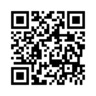 